Консультация для родителей «Развитие мелкой моторики, или Чем занять ребенка?»Каждый родитель не раз слышал, что у детей необходимо развивать мелкую моторику рук. Но каждый ли из родителей задумывался серьезно, зачем это делать?                                                                                                                                                                                                                                                                Все очень просто. Ученными давным- давно доказано, что развитие мелкой моторики и речи тесно взаимосвязаны. Поэтому при движениях пальцев рук речевой центр в головном мозге начинает усердно работать, а потому для своевременного развития речи ребенка необходимо уделять внимание развитию мелкой моторики рук. То есть если у ребенка хорошо развита моторика рук, то ему, как правило, легче научиться писать, он лучше мыслит и рассуждает, быстрее все запоминает.Итак, как развивать мелкую моторику дома? Сейчас существует огромное количество упражнений и игр. А если вы превратите эти занятия в игру, то ваш ребенок получит не только пользу, но и удовольствие, а вы, конечно же, огромную радость от общения со своим малышом. Но не забывайте, что заниматься развитием рук нужно не время от времени, а постоянно, то есть каждый день. Наберитесь терпения и приступайте!-Разминать пальцами тесто, глину, пластилин, лепить что- нибудь.                                                                                                                                                             –Нанизывать бусинки, пуговки на нитки.                                                                                                                                                                                                         –Завязывать и развязывать узлы на толстой и тонкой веревках, шнурках.                                                                                                                                                –Штриховать, рисовать, раскрашивать карандашом, мелками, красками.                                                                                                                                                              –Резать ножницами.                                                                                                                                                                                                                                             –Конструировать из бумаги («оригами», шить, вышивать, вязать).                                                                                                                                                              –Рисовать узоры по клеточкам в тетради.                                                                                                                                                                                                     –Делать массаж рук (катать каждым пальцем мелкие бусины, камешки, шарики).                                                                                                                                                       –Делать пальчиковую гимнастику.                                                                                                                                                                                                                                   –Игры с водой и в воде: вылавливание мелких игрушек, фасоли, мозаики с помощью ситечка. Поиграйте с ребенком в большую стирку,  предложите малышу самому постирать, а затем отжать и повесить не большие вещи.                                                                                                                                                 –Игры с крупами: Готовим обед- понадобится крупа, ложечки и т.д. Малыш будет пересыпать крупу пальчиками и ложкой в разные емкости- это отлично развивает мелкую моторику рук. Или можно предложить ребенку найти спрятанные в крупе игрушки.                                                                                                                                     –Бисероплетение: Вместе с ребенком изготавливайте несложные украшения из бисера, например браслет или бусы. Дети постарше могут пользоваться схемами.                                                                                                                                                                                                                                                                                           –Игры- шнуровки.                                                                                                                                                                                                                                        –Игры с прищепками.-Аппликация: Что может быть лучше вырезывания и наклеивание фигурок, узоров или целых картин  из кусочков бумаги? Следует помнить, что развитию творческого мышления у детей любого возраста способствуют разнообразные, интересные, красочные и необычные аппликации из цветной бумаги. Воспользовавшись ножницами, клеем и цветной бумагой и добавив фантазии, вы сможете создать с ребенком неповторимую аппликацию.                                                                                                                             Известный педагог В.А.Сухомлинский отмечал:«Истоки способности и дарования детей находятся на кончиках пальцев». Уважаемые, родители, не забывайте об этом.                                                                                                                                                                                                                              Дурнева И.Н.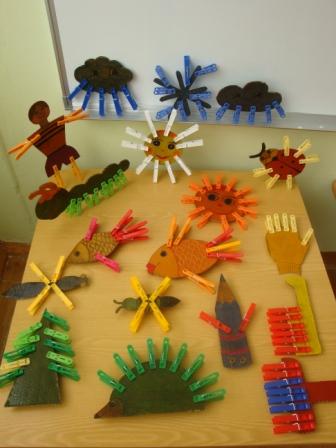 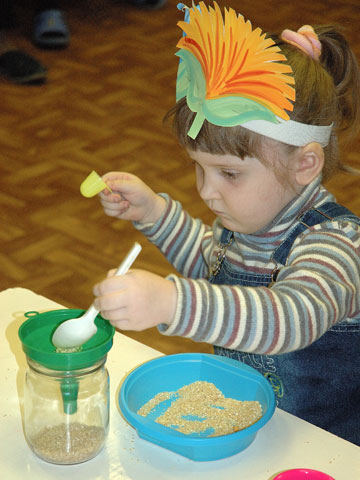 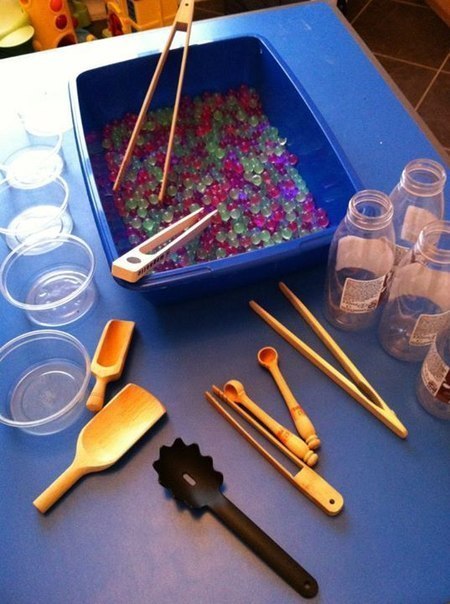 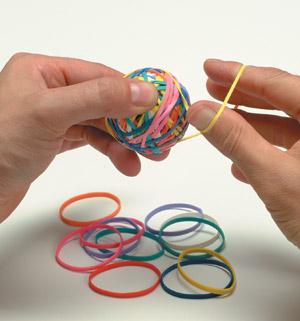 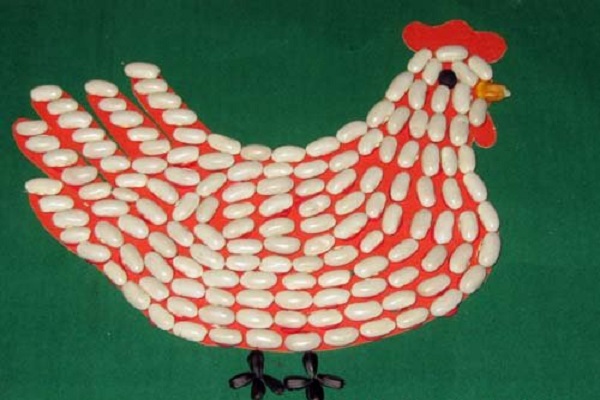 